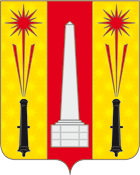 АДМИНИСТРАЦИЯ  МУНИЦИПАЛЬНОГО ОБРАЗОВАНИЯ СЕЛЬСКОЕ ПОСЕЛЕНИЕ «ХОРОШЕВО» РЖЕВСКОГО РАЙОНА ТВЕРСКОЙ ОБЛАСТИПОСТАНОВЛЕНИЕ21.06.2022                                                                                                                                       № 37-1                      В  соответствии с Федеральным Законом от 06.10.2003 № 131-ФЗ « Об общих принципах организации местного самоуправления в Российской Федерации»,  статьей 7.3 Федерального закона  от 27.07.2010 № 210-ФЗ « Об организации предоставления государственных и муниципальных услуг»  Администрация  сельского поселения «Хорошево»                                                          ПОСТАНОВЛЯЕТ:1. Внести изменения в Административный  регламент по предоставлению муниципальной услуги «Об утверждении административного регламента по предоставлению муниципальной услуги Предоставление информации о порядке предоставления жилищно-коммунальных услуг населению Администрацией  МО сельское поселение «Хорошево» Ржевского района Тверской области» утвержденный  Администрацией сельского поселения «Хорошево»   от  21.12.2012  № 57 дополнив  пунктами:                                                                                                               2.18 При наступлении событий, являющихся основанием для предоставления муниципальной услуги, орган, предоставляющий муниципальную услугу, вправе: 1) проводить мероприятия, направленные на подготовку результатов предоставления государственных и муниципальных услуг, в том числе направлять межведомственные запросы, получать на них ответы, после чего уведомлять заявителя о возможности подать запрос о предоставлении соответствующей услуги для немедленного получения результата предоставления такой услуги; 2) при условии наличия запроса заявителя о предоставлении государственных или муниципальных услуг, в отношении которых у заявителя могут появиться основания для их предоставления ему в будущем, проводить мероприятия, направленные на формирование результата предоставления соответствующей услуги, в том числе направлять межведомственные запросы, получать на них ответы, формировать результат предоставления соответствующей услуги, а также предоставлять его заявителю с использованием портала государственных и муниципальных услуг и уведомлять заявителя о проведенных мероприятиях. 2.18.1 Случаи и порядок предоставления государственных и муниципальных услуг в упреждающем (проактивном) режиме устанавливаются административным регламентом.         2. Настоящее постановление вступает в силу со дня его подписания, подлежит обнародованию в установленном порядке и размещению на официальном сайте администрации сельского поселения «Хорошевр» в информационно-телекоммуникационной сети Интернет.3. Контроль за исполнением настоящего решения возложить на Главу сельского поселения «Хорошево».Глава сельского поселения «Хорошево»                                                          М.В. БеловО внесении изменений в постановлениеАдминистрации сельского поселения «Хорошево»от 21.12.2012 № 57 «Об утверждении административного регламента по предоставлению муниципальной услугиПредоставление информации о порядке предоставления жилищно-коммунальных услуг населению Администрацией МО сельское поселение «Хорошево» Ржевского района Тверской области»